Factoriser en utilisant:Factoriser en utilisant:Factoriser en utilisant:Factoriser en utilisant:FACTORISATION 3èmeexercicesniveau 3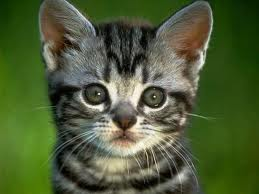 FACTORISATION 3èmeexercicesniveau 3